                ОСНОВНО   УЧИЛИЩЕ    „ЛЮБЕН   КАРАВЕЛОВ”   –    ГР. БУРГАС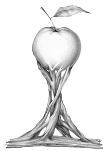                 Гр. Б у р г а с			                            0879565088 - директор                ул. Любен Каравелов № 69 		                            0879565077 - зам. директор	                 email: 200207@edu.mon.bg	                                          0879565033 - канцеларияУтвърждавам:         Директор: ____________________                                      Пепа МарчеваГРАФИК КОНТРОЛНИ РАБОТИ                                                                                     II УЧЕБЕН СРОК  УЧЕБНА 2022/2023 ГОДИНАКласБЕЛМатематикаАЕЧПГИИЦХимия и ООСБЗОФАV а06.0303.0420.0217.0320.0405.0609.0306.0413.0331.0516.0230.0301.0621.0225.04V б06.0303.0420.0217.0320.0405.0609.0306.0413.0331.0516.0230.0301.0621.0225.04V в06.0303.0420.0217.0320.0405.0609.0306.0415.0301.0617.0231.0330.0520.0228.04V г06.0303.0420.0217.0320.0405.0610.0307.0414.0301.0617.0231.0330.0522.0228.04VI а28.0228.0327.0416.0220.0321.0410.0305.0527.0201.0607.0225.0430.0527.0224.04VI б28.0228.0327.0416.0220.0321.0410.0307.0427.0230.0507.0225.0426.0527.0224.04VI в28.0228.0327.0416.0220.0321.0410.0307.0427.0230.0508.0226.0431.0527.0224.04VI г28.0228.0327.0416.0220.0321.0410.0304.0527.0231.0506.0224.0429.0527.0224.04VII а13.0214.0306.0622.0230.0322.0303.0507.0627.0215.0519.0622.0226.0407.0220.0527.0301.0610.02VII б13.0214.0306.0622.0230.0322.0303.0507.0627.0215.0519.0622.0226.0407.0220.0524.0301.0610.02VII в13.0214.0306.0622.0230.0322.0303.0507.0627.0215.0519.0623.0227.0407.0220.0527.0301.0610.02